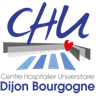 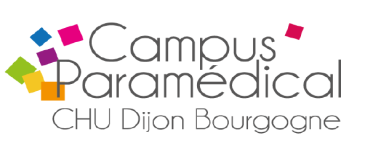 Etre Tuteur De Stage Paramédical(Formation à destination des infirmiers)Bulletin d’inscriptionInstitut de Formation des Soins Infirmiers (IFSI)12 Boulevard Maréchal de Lattre de TassignyBP 77908 - 21079 DIJON CedexN° Déclaration d’activité : 26 21 P0023 21N° SIRET : 262 100 076 00104Nom :……………………………………………………………………………Nom :……………………………………………………………………………Prénom :……………………………………………………………………….Adresse personnelle :………………………………………………………………………………………………………………………………………………Adresse personnelle :………………………………………………………………………………………………………………………………………………Adresse personnelle :………………………………………………………………………………………………………………………………………………...............................................................................................................................................................................................................................................................................................................................................................................................................................................................................................................................................................Tél. : …………………………………………………………………………..Tél. : …………………………………………………………………………..E.mail : 	…………………………………………………………………………Fonction et service : ................. ................................... ................................... ................................... ......................Fonction et service : ................. ................................... ................................... ................................... ......................Fonction et service : ................. ................................... ................................... ................................... ......................Adresse professionnelle :…………………………………………………………………………………………………………………………………………Adresse professionnelle :…………………………………………………………………………………………………………………………………………Adresse professionnelle :…………………………………………………………………………………………………………………………………………....................................................................................................................................................................................................................................................................................................................................................................................................................................................................................................................................................................................................................................................................................................................................................Tarif de la formation : 980€ Dates de session(s) souhaitée(s) :………………………………………………………………………………………………………………………….......................................................................................................................................................................................Tarif de la formation : 980€ Dates de session(s) souhaitée(s) :………………………………………………………………………………………………………………………….......................................................................................................................................................................................Tarif de la formation : 980€ Dates de session(s) souhaitée(s) :…………………………………………………………………………………………………………………………..Mode de prise en charge□ Par l’employeur - Joindre un justificatif de prise en charge par l’employeur□ Individuelle - Joindre une attestation d’autofinancementLe coût de la formation sera à verser à la Trésorerie des Hôpitaux de Côte D’Or sur présentation d’un titre de recetteMode de prise en charge□ Par l’employeur - Joindre un justificatif de prise en charge par l’employeur□ Individuelle - Joindre une attestation d’autofinancementLe coût de la formation sera à verser à la Trésorerie des Hôpitaux de Côte D’Or sur présentation d’un titre de recetteMode de prise en charge□ Par l’employeur - Joindre un justificatif de prise en charge par l’employeur□ Individuelle - Joindre une attestation d’autofinancementLe coût de la formation sera à verser à la Trésorerie des Hôpitaux de Côte D’Or sur présentation d’un titre de recetteFait à ………………………………………………………………….,     Le ………………………………………………………………Fait à ………………………………………………………………….,     Le ………………………………………………………………Fait à ………………………………………………………………….,     Le ……………………………………………………………… Signature :        Signature :        Signature :       Ce coupon est à retourner au moins un mois avant le début d’une session (passé ce délai, nous consulter au 03.80.29.39.96):Ce coupon est à retourner au moins un mois avant le début d’une session (passé ce délai, nous consulter au 03.80.29.39.96):Ce coupon est à retourner au moins un mois avant le début d’une session (passé ce délai, nous consulter au 03.80.29.39.96):Ce coupon est à retourner au moins un mois avant le début d’une session (passé ce délai, nous consulter au 03.80.29.39.96):Par courrier :Campus Paramédical CHU Dijon Bourgogne - Formation ContinueA l’attention de Mme CHOUAL – Chargée d’administration de direction12 Bd Maréchal de Lattre de Tassigny – 21079 Dijon CEDEXCampus Paramédical CHU Dijon Bourgogne - Formation ContinueA l’attention de Mme CHOUAL – Chargée d’administration de direction12 Bd Maréchal de Lattre de Tassigny – 21079 Dijon CEDEXCampus Paramédical CHU Dijon Bourgogne - Formation ContinueA l’attention de Mme CHOUAL – Chargée d’administration de direction12 Bd Maréchal de Lattre de Tassigny – 21079 Dijon CEDEXou par mail :campusp-formationcontinue@chu-dijon.frcampusp-formationcontinue@chu-dijon.frcampusp-formationcontinue@chu-dijon.fr